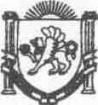 Республика КрымНижнегорский районАдминистрацияЧкаловского сельского поселенияПостановление №57-Б01.06.2023 г.                                                                                                      с.Чкалово О внесении изменений в постановление администрацииЧкаловского сельского поселения Нижнегорского района Республики Крым  «Об утверждении муниципальной программы«Управление имуществом и земельными ресурсами Чкаловского сельского поселения Нижнегорского района Республики Крым» от 03.02.2023 №10-БВ соответствии Бюджетным кодексом Российской Федерации, Федеральным законом от 06.10.2003 № 131-ФЗ «Об общих принципах организации местного самоуправления в Российской Федерации», Уставом муниципального образования Чкаловское сельское поселение Нижнегорского района Республики Крым в целях осуществления расходов бюджета муниципального образования Чкаловское сельское поселение Нижнегорского района Республики Крым:1.Внести изменение в постановление администрации Чкаловского сельского поселения Нижнегорского района Республики Крым «Об утверждении муниципальной программы «Управление имуществом и земельными ресурсами Чкаловского сельского поселения Нижнегорского района Республики Крым» от 03.02.2023 №10-Б»: 1.1. В Приложении к постановлению в таблице, в графе «Объем финансового обеспечения программы и источники финансирования», изложить в новой редакции: «Объем финансового обеспечения программы и источники финансирования»Финансовое обеспечение Программы подлежит ежегодному уточнению и корректировке. Источниками финансирования Программы являются бюджет муниципального образования Чкаловское сельское поселение Нижнегорского района Республики Крым:2023 год –40,00 тыс.руб. 2024 год –0,00 тыс.руб.2025 год –0,00 тыс.руб.1.2. Приложении №1 Перечень основных мероприятий муниципальной программы изложить в новой редакции.1.3. Приложении № 2 Ресурсное обеспечение реализации муниципальной программы изложить в новой редакции.1.4. Приложении № 3 Сведения о показателях (индикаторах) муниципальной программы и их значениях, изложить в новой редакции. 2.Настоящее постановление подлежит обнародованию на официальном Портале Правительства Республики Крым на странице Нижнегорский район (nijno.rk.gov.ru) в разделе «Муниципальные образования района», подраздел «Чкаловское сельское поселение» и на Информационном стенде в административном здании Чкаловского сельского совета по адресу: с. Чкалово ул.Центральная 54 а.3. Контроль за выполнением настоящего постановления оставляю за собой.Председатель Чкаловского сельского совета – глава администрации Чкаловского сельского поселения                     									М.Б.ХалицкаяПриложение № 1 к муниципальной программе«Управление имуществом и земельными ресурсами Чкаловского сельского поселения Нижнегорского района Республики Крым»Перечень основных мероприятий муниципальной программы«Управление имуществом и земельными ресурсами Чкаловского сельского поселения Нижнегорского района Республики Крым»Ответственный исполнитель муниципальной программы: Администрация Чкаловского сельского поселения Нижнегорского района Республики КрымПриложение № 2 к муниципальной программе«Управление имуществом и земельными ресурсами Чкаловского сельского поселения Нижнегорского района Республики Крым»Ресурсное обеспечение реализации муниципальной программы«Управление имуществом и земельными ресурсами Чкаловского сельского поселения Нижнегорского района Республики Крым» по источникам финансированияПриложение № 3 к муниципальной программе«Управление имуществом и земельными ресурсами Чкаловского сельского поселения Нижнегорского района Республики Крым»Сведенияо показателях (индикаторах) муниципальной программы и их значенияхСостав и значение целевых показателей (индикаторов) подлежит уточнению в процессе реализации муниципальной программы№ п/пНаименование основных мероприятийСрок реализацииСрок реализацииОжидаемый непосредственный результат реализации основного мероприятия (краткое описание)№ п/пНаименование основных мероприятийначало (год)окончание (год)Ожидаемый непосредственный результат реализации основного мероприятия (краткое описание)124561.Проведение землеустроительных и кадастровых работ с целью определения схем расположения земельных участков на территории Чкаловского сельского поселения Нижнегорского района Республики Крым20232025Постановка на государственный кадастровый учет земельных участков для государственной регистрации	права собственности Чкаловского сельского поселения Нижнегорского района Республики Крым2.Проведение кадастровых работ с целью определения межевых планов земельных участков на территории Чкаловского сельского поселения Нижнегорского района Республики Крым20232025Межевание и постановка на государственный кадастровый учет земельных участков для государственной регистрации права собственности Чкаловского сельского поселения Нижнегорского района Республики Крым3Проведение кадастровых работ с целью определения технических планов зданий и сооружений на территории Чкаловского сельского поселения Нижнегорского района Республики Крым20232025Постановка на государственный кадастровый учет объектов недвижимого имущества для государственной регистрации права собственности Чкаловского сельского поселения Нижнегорского района Республики Крым4Проведение кадастровые работы по составлению межевых планов по разделу земельных участков на территории Чкаловского сельского поселения Нижнегорского района Республики КрымМежевание и постановка на государственный кадастровый учет земельных участков для государственной регистрации права собственности Чкаловского сельского поселения Нижнегорского района Республики КрымНаименованиеОтветственный исполнительНаименование муниципальной программыИсточник финансирования (наименование источников финансирования)Оценка расходов по годам реализации муниципальной программы (тыс. рублей)Оценка расходов по годам реализации муниципальной программы (тыс. рублей)Оценка расходов по годам реализации муниципальной программы (тыс. рублей)НаименованиеОтветственный исполнительНаименование муниципальной программыИсточник финансирования (наименование источников финансирования)2023202420251234567Муниципальная программаАдминистрация Чкаловского сельского поселения Нижнегорского района Республики Крым«Управление имуществом и земельными ресурсами Чкаловского сельского поселения Нижнегорского района Республики Крым»Всего:40,00,00,0Муниципальная программаАдминистрация Чкаловского сельского поселения Нижнегорского района Республики Крым«Управление имуществом и земельными ресурсами Чкаловского сельского поселения Нижнегорского района Республики Крым»в т.ч. по отдельным источникамфинансирования:Муниципальная программаАдминистрация Чкаловского сельского поселения Нижнегорского района Республики Крым«Управление имуществом и земельными ресурсами Чкаловского сельского поселения Нижнегорского района Республики Крым»Бюджет РеспубликиКрым0,000,000,00Муниципальная программаАдминистрация Чкаловского сельского поселения Нижнегорского района Республики Крым«Управление имуществом и земельными ресурсами Чкаловского сельского поселения Нижнегорского района Республики Крым»Бюджет муниципального образования Чкаловское  сельское поселение Нижнегорского района Республики Крым40,00,00,0Муниципальная программаАдминистрация Чкаловского сельского поселения Нижнегорского района Республики Крым«Управление имуществом и земельными ресурсами Чкаловского сельского поселения Нижнегорского района Республики Крым»Внебюджетные средства0,000,000,00№ п/пПоказатель (индикатор) (наименование)Единица измеренияВсегоВ том числе:В том числе:В том числе:№ п/пПоказатель (индикатор) (наименование)Единица измеренияВсегоЗначение реализации муниципальной программы показателей по годам:Значение реализации муниципальной программы показателей по годам:Значение реализации муниципальной программы показателей по годам:№ п/пПоказатель (индикатор) (наименование)Единица измеренияВсего2023*202420251Постановка на кадастровый учет и межевание земельных участков с.Чкалово ул.Паралельна 4 кв.2ед11002Кадастровые работы по составлению межевых планов по разделу земельных участков на территории Чкаловского сельского поселения   Нижнегорского района Республики Крым(90:08:000000:4849 /90:08:190701:598)ед1100